
Notes:
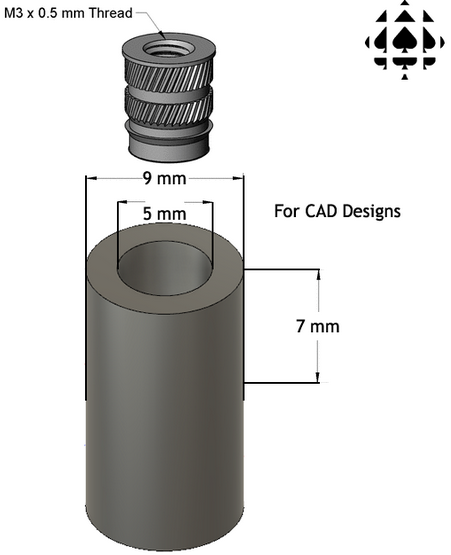 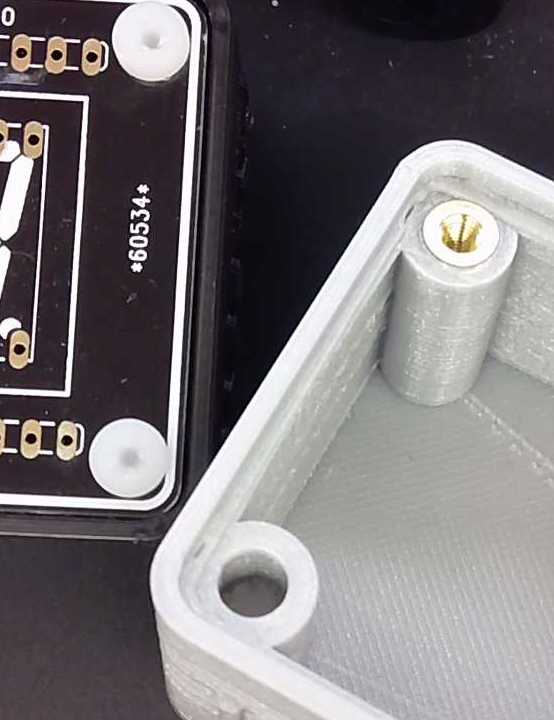 